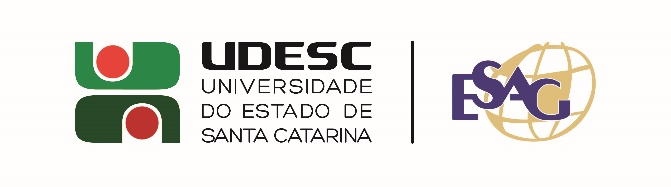 Eu, _______________________________________ orientador(a) do Monitor(a) _________________________________________ referente à disciplina _______________________________ do Curso de _________________________________ do Centro de Ciências da Administração e Socioeconômicas – ESAG, informo horário de atendimento presencial da Monitoria:Observações (Resolução Nº 036/2017 – CONSUNI):O monitor deverá destinar, no mínimo, 50% da carga horária destinada à Monitoria para atendimento aos acadêmicos.	O horário e local de atividade do monitor deverá ser compatível com a disponibilidade do mesmo, do professor orientador e dos discentes a serem atendidos por ele, devendo ser divulgados a todos os interessados.FORMULÁRIO DE HORÁRIO DE ATENDIMENTO DE MONITORIADia da semanaHORÁRIOHORÁRIOLocal de AtendimentoDia da semanaENTRADASAÍDALocal de AtendimentoQuaQuiMonitor(a)Professor(a) Orientador(a)